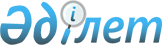 О внесении изменений в постановление Правительства Республики Казахстан от 23 октября 2014 года № 1131 "Об утверждении Правил оказания социально-правовой помощи лицам, состоящим на учете службы пробации"
					
			Утративший силу
			
			
		
					Постановление Правительства Республики Казахстан от 7 июня 2016 года № 336. Утратило силу постановлением Правительства Республики Казахстан от 1 сентября 2023 года № 758.
      Сноска. Утратило силу постановлением Правительства РК от 01.09.2023 № 758 (вводится в действие по истечении десяти календарных дней после дня его первого официального опубликования).
      Правительство Республики Казахстан ПОСТАНОВЛЯЕТ:
      1. Внести в постановление Правительства Республики Казахстан от 23 октября 2014 года № 1131 "Об утверждении Правил оказания социально-правовой помощи лицам, состоящим на учете службы пробации" (САПП Республики Казахстан, 2014 г., № 65, ст. 600) следующие изменения:
      в Правилах оказания социально-правовой помощи лицам, состоящим на учете службы пробации:
      пункт 8 изложить в следующей редакции:
      "8. В случае возникновения в период отбывания наказания лицом возможности получения дополнительной или иной помощи, лицу, состоящему на учете службы пробации, в индивидуальную программу по обоюдному согласию вносятся соответствующие корректировки. 
      В случае, если лицо, отбывшее наказание, не имеет или утратило жилье, сотрудник службы пробации при согласии лица направляет его в местные исполнительные органы для определения его в организации временного пребывания, оказывающие специальные социальные услуги.";
      пункт 16 изложить в следующей редакции:
      "16. Правовая помощь лицам, состоящим на учете службы пробации, предусматривает следующие услуги:
      1) оформление документов, имеющих юридическое значение, в случаях отсутствия у них средств, на получение положенных по законодательству социальных пособий, социальных выплат, для их подачи на трудоустройство, обучение, медицинскую помощь;
      2) юридическое консультирование по установленным законодательством правам на социальную помощь, социальное обеспечение и способы защиты от их нарушений;
      3) оказание содействия в получении установленных законодательством льгот, пособий и других социальных выплат, способствующего решению вопросов, создающих условия для выхода из трудной жизненной ситуации.
      Для оказания правовой помощи служба пробации направляет копию индивидуальной программы в местные исполнительные органы по месту их жительства.";
      приложение к указанным Правилам изложить в новой редакции согласно приложению к настоящему постановлению.
      2. Настоящее постановление вводится в действие по истечении десяти календарных дней после дня его первого официального опубликования.
      Форма
        ___________________________________________________________________
      (наименование службы пробации) Индивидуальная программа
оказания социально-правовой помощи
      Я, начальник (старший инспектор, инспектор) службы пробации
      ____________________________________________________________________
      (наименование службы пробации,
      ____________________________________________________________________
      фамилия, инициалы сотрудника)
            по результатам состояния здоровья, уровня образования и занятости трудом, наличия места жительства, а также иных сведений (осужденного условно, к ограничению свободы, условно-досрочно освобожденного из мест лишения свободы, лица, освобожденного из мест лишения свободы, в отношении которого судом установлен административный надзор)
            (нужное подчеркнуть)
            составил индивидуальную программу оказания социально-правовой помощи
      ____________________________________________________________________
      (фамилия, имя, отчество)
      проживающий(ая) ____________________________________________________
      (адрес)
            нуждается в оказании следующей социально-правовой помощи:
            1) медицинской помощи (при необходимости): 
            в рамках гарантированного объема бесплатной медицинской помощи;
            2) правовой помощи (при необходимости):
            оформление документов, имеющих юридическое значение, в случаях отсутствия у лица, состоящего на учете службы пробации, средств, на получение положенных по законодательству социальных пособий, социальных выплат, подачи документов на трудоустройство, обучение, медицинскую помощь;
            юридическое консультирование по установленным законодательством правам на социальную помощь, социальное обеспечение и способы защиты от их нарушений;
            оказание содействия в получении установленных законодательством льгот, пособий и других социальных выплат, способствующего решению вопросов, создающих условия для выхода из трудной жизненной ситуации;
            3) предоставлении помощи в получении образования (при необходимости);
            4) овладении профессией и трудоустройстве (при необходимости);
            5) определении в организацию временного пребывания, оказывающую специальные социальные услуги (в случае, если лицо, отбывшее наказание, не имеет или утратило жилье);
            6) получении иной помощи (при необходимости).
      Индивидуальную программу оказания социально-правовой помощи составил начальник (старший инспектор, инспектор) службы пробации
      ____________________________________________________________________
      (наименование службы пробации)
      __________________ ___________ _______________________________
      (звание)      (подпись)        (фамилия, инициалы)
      "____" ____________ 20___ г.
      М.П.
            С индивидуальной программой оказания социально-правовой помощи ознакомлен и согласен ___________________________________ ___________
                               (фамилия и инициалы лица)         (подпись)
      "___" __________ 20__ г.
					© 2012. РГП на ПХВ «Институт законодательства и правовой информации Республики Казахстан» Министерства юстиции Республики Казахстан
				
Премьер-Министр
Республики Казахстан
К. МасимовПриложение
к постановлению Правительства
Республики Казахстан
от 7 июня 2016 года № 336
Приложение
к Правилам оказания
социально-правовой помощи
лицам, состоящим на учете
службы пробации